У  К  Р А  Ї  Н  А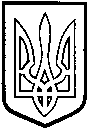 ТОМАШПІЛЬСЬКА РАЙОННА РАДАВ І Н Н И Ц Ь К О Ї  О Б Л А С Т ІРІШЕННЯ №572від 07 листопада 2019 року						        38 сесія 7 скликанняПро передачу об’єктів спільної власності територіальних громад району до комунальної власності Томашпільської об’єднаної територіальної громадиВідповідно до пункту 20 частини 1 статті 43 Закону України “Про місцеве самоврядування в Україні”, пункту 39 розділу VI Прикінцеві та перехідні положення Бюджетного кодексу України, рішення 23 сесії районної ради 5 скликання від 28 квітня 2009 року №284 «Про управління об’єктами спільної власності територіальних громад району», рішення 20 сесії районної ради 6 скликання від 21 березня 2013 року № 321 «Про затвердження Положення про порядок передачі об’єктів права спільної власності територіальних громад Томашпільського району, рішення 37 сесії Томашпільської селищної ради 8 скликання №1516 «Про надання згоди на прийняття до комунальної власності Томашпільської селищної об`єднаної територіальної громади об`єктів спільної власності  територіальних громад району» та висновок постійної комісії районної ради з питань регулювання комунальної власності, комплексного розвитку та благоустрою населених пунктів, охорони довкілля, будівництва і приватизації районна рада ВИРІШИЛА:Передати безоплатно до комунальної власності Томашпільської селищної об’єднаної територіальної громади із спільної власності територіальних громад Томашпільського району об’єкти освіти:- цілісний майновий комплекс - Вилянська загальноосвітня школа І-ІІ ступенів  Томашпільської районної ради Вінницької області, що знаходиться за адресою: с.Вила, вул. Молодіжна,7об’єкти охорони здоров’я:- Вилянський фельдшерсько-акушерський пункт, що знаходиться за адресою: с.Вила, вул. Молодіжна, 38.2. Томашпільській районній раді (Коритчук Д.І.) та Томашпільській селищній раді (Немировський В.Ф.) здійснити передачу-прийняття майна, зазначеного в пункті 1 цього рішення, відповідно до чинного законодавства України, з оформленням необхідних документів.3. Контроль за виконанням даного рішення покласти на постійну комісію районної ради з питань регулювання комунальної власності, комплексного розвитку та благоустрою населених пунктів, охорони довкілля, будівництва і приватизації (Гаврилюк В.А.).Голова районної ради				             Д.Коритчук